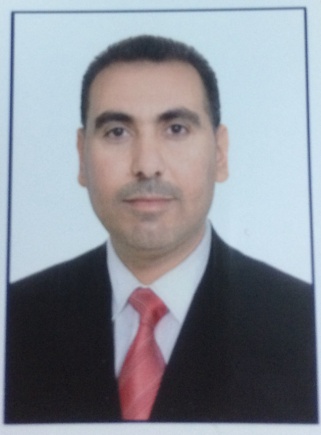 السيرة الذاتية (C. V. )الاسم: - حسين برهان محمد	تاريخ الولادة:- 01/ كانون الثاني/ 1980العنوان:- العراق/ ديالىالمهنة:- مدرس مساعد/ كلية الهندسة/ جامعة ديالى رقم الهاتف/ 07717016300البريد الالكتروني: hussein.burhan80@gmail.com التعليم درجة الماجستير في الهندسة الميكانيكية (تصنيع وصناعية) جامعة بغداد                                   2012 درجة البكالوريوس في هندسة التصنيع المؤتمت جامعة بغداد                                                  2005العمل والخبرةمدرس مساعد في قسم الميكانيك/ كلية الهندسة/ جامعة ديالى                                            2017- 2012محاضر مختبر في قسم الهندسة المدنية/ كلية الهندسة/ جامعة ديالى                                      2012- 207محاضر مختبر في قسم هندسة التصنيع المؤتمت / كلية هندسة الخوارزمي/ جامعة بغداد           2007- 2005 مهارات الكومبيوتر برامج المايكروسوفت ( الوورد, الاكسل, البور بوينت)برامج  الاوتوكاد, السولد وركاللغات العربية: اللغة الام الانكليزية: لغة اضافيةالخطط البحثيةالمعاملة الزمهريرية والمعاملة الحرارية للصلبتقنية المساحيق و المواد المركبة 